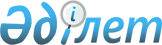 О признании утратившими силу некоторых решений Енбекшиказахского районного маслихатаРешение Енбекшиказахского районного маслихата Алматинской области от 23 февраля 2018 года № 24-10. Зарегистрировано Департаментом юстиции Алматинской области 20 марта 2018 года № 4582
      В соответствии со статьей 27 Закона Республики Казахстан от 6 апреля 2016 года "О правовых актах", Енбекшиказахский районный маслихат РЕШИЛ:
      1. Признать утратившими силу следующие решении Енбекшиказахского районного маслихата:
      "О повышении базовых ставок земельного налога и ставок единого земельного налога на не используемые земли сельскохозяйственного назначения по Енбекшиказахскому району" от 24 июня 2016 года № 5-3 (зарегистрирован в Реестре государственной регистрации нормативных правовых актов № 3899, опубликован 25 июля 2016 года в информационно-правовой системе "Әділет");
      "Об установлении единых ставок фиксированного налога по Енбекшиказахскому району" от 9 февраля 2017 года № 12-3 (зарегистрирован в Реестре государственной регистрации нормативных правовых актов № 4123, опубликован 16 марта 2017 года в Эталонном контрольном банке нормативных правовых актов Республики Казахстан).
      2. Контроль за исполнением настоящего решения возложить на руководителя аппарата Енбекшиказахского районного маслихата Джелдикбаева Айкерим Алчиновне.
      3. Настоящее решение вступает в силу со дня государственной регистрации в органах юстиции и вводится в действие по истечении десяти календарных дней после дня его первого официального опубликования.
					© 2012. РГП на ПХВ «Институт законодательства и правовой информации Республики Казахстан» Министерства юстиции Республики Казахстан
				
      Председатель сессии районного маслихата 

Г. Кураметова

      Секретарь районного маслихата 

Б. Ахметов
